АДМИНИСТРАЦИЯМУНИЦИПАЛЬНОГО ОБРАЗОВАНИЯОМУТНИНСКИЙ МУНИЦИПАЛЬНЫЙ РАЙОНКИРОВСКОЙ ОБЛАСТИПОСТАНОВЛЕНИЕ25.08.2021			                          	                                                 № 552г. ОмутнинскО признании утратившими силу постановлений администрации муниципального образования Омутнинский муниципальный район Кировской области В соответствии с распоряжением администрации муниципального образования Омутнинский муниципальный район Кировской области            от 08.06.2020 № 170 «О результатах оценки эффективности реализации муниципальных программ муниципального образования Омутнинский муниципальный район Кировской области в 2019 году» администрация муниципального образования Омутнинский муниципальный район Кировской области ПОСТАНОВЛЯЕТ:1. Признать утратившими силу постановления администрации муниципального образования Омутнинский муниципальный район Кировской области:1.1 от 14.11.2013 № 2632 «Об утверждении муниципальной программы «Управление муниципальными финансами и регулирование межбюджетных отношений Омутнинского района Кировской области» на 2014-2020 годы».1.2 от 23.12.2013 № 2995 «О внесении изменений в постановление администрации муниципального образования Омутнинский муниципальный район Кировской области от 14.11.2013 № 2632». 1.3 от 17.03.2014 № 429 «О внесении изменений в постановление администрации муниципального образования Омутнинский муниципальный район Кировской области от 14.11.2013 № 2632». 1.4 от 02.07.2014 № 1183 «О внесении изменений в постановление администрации муниципального образования Омутнинский муниципальный район Кировской области от 14.11.2013 № 2632». 1.5 от 11.08.2014 № 1469 «О внесении изменений в постановление администрации муниципального образования Омутнинский муниципальный район Кировской области от 14.11.2013 № 2632». 1.6 от 10.10.2014 № 1919 «О внесении изменений в постановление администрации муниципального образования Омутнинский муниципальный район Кировской области от 14.11.2013 № 2632». 1.7 от 17.11.2014 № 2183 «О внесении изменений в постановление администрации муниципального образования Омутнинский муниципальный район Кировской области от 14.11.2013 № 2632». 1.8 от 15.01.2015 № 15 «О внесении изменений в муниципальную программу «Управление муниципальными финансами и регулирование межбюджетных отношений в Омутнинском районе Кировской области» на 2014-2020 годы».1.9 от 25.03.2015 № 518 «О внесении изменений в муниципальную программу «Управление муниципальными финансами и регулирование межбюджетных отношений в Омутнинском районе Кировской области» на 2014-2020 годы». 1.10 от 04.06.2015 № 750 «О внесении изменений в муниципальную программу «Управление муниципальными финансами и регулирование межбюджетных отношений в Омутнинском районе Кировской области» на 2014-2020 годы». 1.11 от 26.08.2015 № 1069 «О внесении изменений в муниципальную программу «Управление муниципальными финансами и регулирование межбюджетных отношений в Омутнинском районе Кировской области» на 2014-2020 годы». 1.12 от 02.10.2015 № 1259 «О внесении изменений в муниципальную программу «Управление муниципальными финансами и регулирование межбюджетных отношений в Омутнинском районе Кировской области» на 2014-2020 годы». 1.13 от 30.12.2015 № 1622 «О внесении изменений в муниципальную программу «Управление муниципальными финансами и регулирование межбюджетных отношений в Омутнинском районе Кировской области» на 2014-2020 годы». 1.14 от 04.04.2016 № 349 «О внесении изменений в муниципальную программу «Управление муниципальными финансами и регулирование межбюджетных отношений в Омутнинском районе Кировской области» на 2014 -2020 годы». 1.15 от 27.05.2016 № 559 «О внесении изменений в муниципальную программу «Управление муниципальными финансами и регулирование межбюджетных отношений в Омутнинском районе Кировской области» на 2014 -2020 годы». 1.16 от 23.06.2016 № 624 «О внесении изменений в муниципальную программу «Управление муниципальными финансами и регулирование межбюджетных отношений в Омутнинском районе Кировской области» на 2014 -2020 годы». 1.17 от 05.08.2016 № 798 «О внесении изменений в муниципальную программу «Управление муниципальными финансами и регулирование межбюджетных отношений в Омутнинском районе Кировской области» на 2014 -2020 годы». 1.18 от 02.11.2016 № 1168 «О внесении изменений в муниципальную программу «Управление муниципальными финансами и регулирование межбюджетных отношений в Омутнинском районе Кировской области» на 2014 -2020 годы. 1.19 от 30.12.2016 № 1373 «О внесении изменений в муниципальную программу «Управление муниципальными финансами и регулирование межбюджетных отношений в Омутнинском районе Кировской области» на 2014 -2020 годы». 1.20 от 24.03.2017 № 315 «О внесении изменений в муниципальную программу «Управление муниципальными финансами и регулирование межбюджетных отношений в Омутнинском районе Кировской области» на 2014-2020 годы». 1.21 от 13.07.2017 № 671 «О внесении изменений в муниципальную программу «Управление муниципальными финансами и регулирование межбюджетных отношений в Омутнинском районе Кировской области» на 2014-2020 годы». 1.22 от 04.09.2017 № 885 «О внесении изменений в муниципальную программу «Управление муниципальными финансами и регулирование межбюджетных отношений в Омутнинском районе Кировской области» на 2014-2020 годы».1.23 от 10.11.2017 № 1145 «О внесении изменений в муниципальную программу «Управление муниципальными финансами и регулирование межбюджетных отношений в Омутнинском районе Кировской области» на 2014-2020 годы». 1.24 от 09.01.2018 № 1 «О внесении изменений в муниципальную программу «Управление муниципальными финансами и регулирование межбюджетных отношений в Омутнинском районе Кировской области» на 2014-2020 годы». 1.25 от 10.04.2018 № 445 «О внесении изменений в муниципальную программу «Управление муниципальными финансами и регулирование межбюджетных отношений в Омутнинском районе Кировской области» на 2014-2020 годы». 1.26 от 16.07.2018 № 848 «О внесении изменений в муниципальную программу «Управление муниципальными финансами и регулирование межбюджетных отношений в Омутнинском районе Кировской области» на 2014-2020 годы». 1.27 от 10.08.2018 № 940 «О внесении изменений в муниципальную программу «Управление муниципальными финансами и регулирование межбюджетных отношений в Омутнинском районе Кировской области» на 2014-2020 годы». 1.28 от 29.10.2018 № 1207 «О внесении изменений в постановление администрации муниципального образования Омутнинский муниципальный район Кировской области от 14.11.2013 № 2632». 1.29 от 21.11.2018 № 1256 «О внесении изменений в муниципальную программу «Управление муниципальными финансами и регулирование межбюджетных отношений в Омутнинском районе Кировской области» на 2014-2021 годы».  1.30 от 17.01.2019 № 18 «О внесении изменений в муниципальную программу «Управление муниципальными финансами и регулирование межбюджетных отношений в Омутнинском районе Кировской области» на 2014 - 2021 годы». 1.31 от 07.03.2019 № 172 «О внесении изменений в муниципальную программу «Управление муниципальными финансами и регулирование межбюджетных отношений в Омутнинском районе Кировской области» на 2014 - 2021 годы». 1.32 от 25.06.2019 № 515 «О внесении изменений в муниципальную программу «Управление муниципальными финансами и регулирование межбюджетных отношений в Омутнинском районе Кировской области» на 2014 - 2021 годы». 1.33 от 07.08.2019 № 638 «О внесении изменений в муниципальную программу «Управление муниципальными финансами и регулирование межбюджетных отношений в Омутнинском районе Кировской области» на 2014 - 2021 годы». 1.34 от 30.10.2019 № 903 «О внесении изменений в постановление администрации муниципального образования Омутнинский муниципальный район Кировской области от 14.11.2013 № 2632». 1.35 от 14.11.2019 № 956 «О внесении изменений в муниципальную программу «Управление муниципальными финансами и регулирование межбюджетных отношений в Омутнинском районе Кировской области» на 2014 - 2022 годы». 1.36 от 30.12.2019 № 1103 «О внесении изменений в муниципальную программу «Управление муниципальными финансами и регулирование межбюджетных отношений в Омутнинском районе Кировской области» на 2014 - 2022 годы». 1.37 от 10.02.2020 № 82 «О внесении изменений в муниципальную программу «Управление муниципальными финансами и регулирование межбюджетных отношений в Омутнинском районе Кировской области» на 2014 - 2022 годы». 1.38 от 09.04.2020 № 221 «О внесении изменений в муниципальную программу «Управление муниципальными финансами и регулирование межбюджетных отношений в Омутнинском районе Кировской области» на 2014 - 2022 годы». 1.39 от 20.07.2020 № 443 «О внесении изменений в муниципальную программу «Управление муниципальными финансами и регулирование межбюджетных отношений в Омутнинском районе Кировской области» на 2014 - 2022 годы». 1.40 от 09.09.2020 № 577 «О внесении изменений в муниципальную программу «Управление муниципальными финансами и регулирование межбюджетных отношений в Омутнинском районе Кировской области» на 2014 - 2022 годы». 1.41 от 15.12.2020 № 805 «О внесении изменений в муниципальную программу «Управление муниципальными финансами и регулирование межбюджетных отношений в Омутнинском районе Кировской области» на 2014 - 2022 годы». 1.42 от 20.01.2021 № 33 «О внесении изменений в муниципальную программу «Управление муниципальными финансами и регулирование межбюджетных отношений в Омутнинском районе Кировской области» на 2014 - 2022 годы». 1.43 от 04.08.2021 № 494 «О внесении изменений в постановление администрации муниципального образования Омутнинский муниципальный район Кировской области от 14.11.2013 № 2632». 2. Разместить настоящее постановление на официальном Интернет- сайте муниципального образования Омутнинский муниципальный район Кировской области и обнародовать на информационном стенде.ГлаваОмутнинского района       А.В. Малков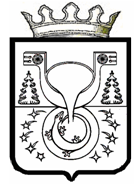 